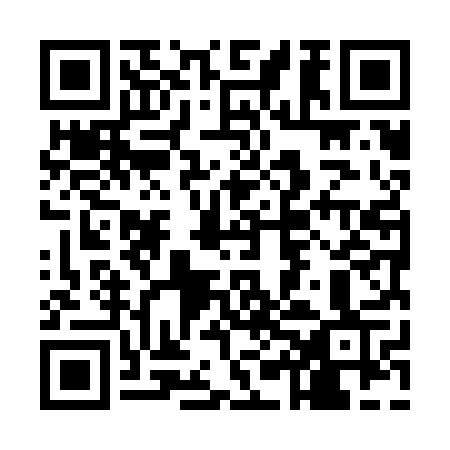 Prayer times for Abdullah Nur Kaskai, PakistanWed 1 May 2024 - Fri 31 May 2024High Latitude Method: Angle Based RulePrayer Calculation Method: University of Islamic SciencesAsar Calculation Method: ShafiPrayer times provided by https://www.salahtimes.comDateDayFajrSunriseDhuhrAsrMaghribIsha1Wed4:035:3312:173:577:018:322Thu4:025:3212:173:577:028:333Fri4:015:3112:173:577:038:344Sat4:005:3012:173:577:038:355Sun3:585:3012:173:577:048:366Mon3:575:2912:173:577:058:377Tue3:565:2812:173:587:068:388Wed3:555:2712:163:587:068:399Thu3:545:2612:163:587:078:4010Fri3:535:2512:163:587:088:4111Sat3:525:2512:163:587:098:4212Sun3:505:2412:163:587:098:4313Mon3:495:2312:163:587:108:4414Tue3:485:2212:163:587:118:4515Wed3:475:2212:163:587:118:4616Thu3:465:2112:163:587:128:4717Fri3:465:2012:163:587:138:4818Sat3:455:2012:163:587:138:4919Sun3:445:1912:163:587:148:5020Mon3:435:1912:173:587:158:5121Tue3:425:1812:173:587:158:5222Wed3:415:1812:173:587:168:5323Thu3:405:1712:173:587:178:5424Fri3:405:1712:173:597:178:5425Sat3:395:1612:173:597:188:5526Sun3:385:1612:173:597:198:5627Mon3:385:1512:173:597:198:5728Tue3:375:1512:173:597:208:5829Wed3:365:1512:173:597:218:5930Thu3:365:1412:183:597:219:0031Fri3:355:1412:183:597:229:01